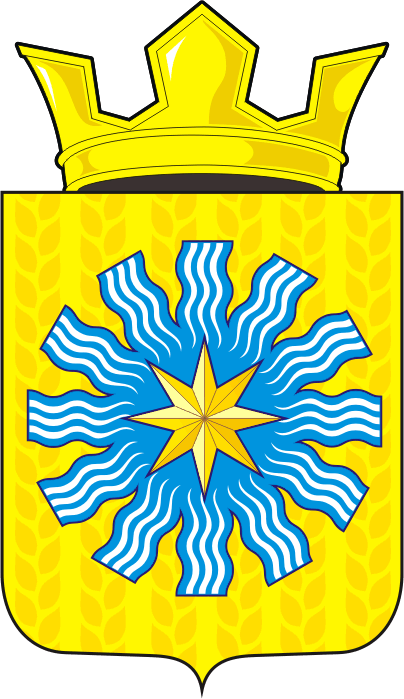 СОВЕТ ДЕПУТАТОВМУНИЦИПАЛЬНОГО ОБРАЗОВАНИЯАЛЕКСАНДРОВСКИЙ СЕЛЬСОВЕТСАРАКТАШСКОГО РАЙОНАОРЕНБУРГСКОЙ ОБЛАСТИЧЕТВЕРТЫЙ СОЗЫВР Е Ш Е Н И Е   внеочередного пятнадцатого заседания Совета депутатов Александровского сельсоветачетвертого созыва24.02.2022                             с. Вторая Александровка                            № 55О внесении изменений и дополнений в  Уставмуниципального   образования  Александровский сельсоветСаракташского района  Оренбургской области       В соответствии с Федеральным законом от 06.10.2003 № 131-ФЗ «Об общих принципах организации местного самоуправления в Российской Федерации», руководствуясь Уставом муниципального образования Александровский сельсовет Саракташского района Оренбургской области,          Совет депутатов  Александровского  сельсовета              РЕШИЛ: 	1. Внести в Устав муниципального образования Александровский сельсовет Саракташского района Оренбургской области изменения и дополнения  согласно приложению.2. Главе муниципального образования Александровский сельсовет Саракташского  района Оренбургской области Е.Д. Рябенко представить документы для государственной регистрации изменений и дополнений в Устав муниципального образования Александровский сельсовет Саракташского района Оренбургской области в Управление Министерства юстиции по Оренбургской области в течение 15 дней со дня принятия решения о внесении изменений и дополнений в Устав.3. Глава муниципального образования Александровский  сельсовет Саракташского района Оренбургской области Е.Д. Рябенко обязан обнародовать зарегистрированное решение о внесении изменений и дополнений в Устав муниципального образования в течение 7 дней со дня поступления из Управления министерства юстиции Российской Федерации по Оренбургской области уведомления о включении сведений о муниципальном правовом акте о внесении изменений в устав муниципального образования в государственный реестр уставов муниципальных образований Оренбургской области. 4. Решение о внесении изменений и дополнений в  Устав  муниципального образования Александровский сельсовет  Саракташского  района Оренбургской области  вступают в силу после его государственной регистрации, обнародования и подлежит размещению на сайте муниципального образования  Александровский  сельсовет Саракташского района Оренбургской области.5.   Направить сведения об обнародовании изменений и дополнений в Устав в Управление Минюста России по Оренбургской области в течении 10 дней со дня их обнародования.          6. Контроль за исполнением данного решения возложить на             постоянную комиссию  Совета депутатов Александровского сельсовета по мандатным вопросам, вопросам местного самоуправления, законности, правопорядка Совета депутатов Александровского сельсовета (Севостьянова Н.И.)Глава муниципального образования Председатель Совета депутатов                                                       Е.Д. РябенкоРазослано: постоянной комиссии, Управлению Министерства юстиции по Оренбургской области, прокуратуре Саракташского района, в делоПриложение к решению Совета депутатов                                                                       Александровского сельсовета                                                                         Саракташского района                                                                                         Оренбургской области                                                                                                            от 24.02.2022 № 55Изменения и дополнения в  Устав   муниципального   образования  Александровский сельсовет  Саракташского района  Оренбургской области1. Статью 1 изложить в следующей редакции:«Статья 1. Характеристика муниципального образованияАлександровский  сельсовет Саракташского района Оренбургской области (далее по тексту Устава – Александровский сельсовет)  является сельским поселением, образованным в соответствии с Законом Оренбургской области, объединяющим общей территорией два  сельских населённых пункта, в которых местное самоуправление осуществляется населением непосредственно и (или) через выборные и иные органы местного самоуправления. Административным центром Александровского сельсовета является село Вторая Александровка.Полное официальное наименование муниципального образования – сельское поселение Александровский сельсовет Саракташского района Оренбургской области. Сокращенное наименование муниципального образования – Александровский сельсовет Саракташского района Оренбургской области. По тексту Устава также могут быть использованы термины: муниципальное образование; Александровский сельсовет; сельсовет.Допускается использование в официальных символах муниципального образования, наименованиях органов местного самоуправления, выборных и иных должностных лиц местного самоуправления, печатях, штампах, бланках, а также в других случаях, где используется наименование муниципального образования, сокращенной формы наименования муниципального образования наравне с полным официальным наименованием муниципального образования, определенным настоящим Уставом».2. В части 1 статьи 5 :2.1) пункт 5 изложить в следующей редакции:«5) дорожная деятельность в отношении автомобильных дорог местного значения в границах населенных пунктов поселения и обеспечение безопасности дорожного движения на них, включая создание и обеспечение функционирования парковок (парковочных мест), осуществление муниципального контроля на автомобильном транспорте, городском наземном электрическом транспорте и в дорожном хозяйстве в границах населенных пунктов поселения, организация дорожного движения, а также осуществление иных полномочий в области использования автомобильных дорог и осуществления дорожной деятельности в соответствии с законодательством Российской Федерации»;2.2) пункт 20 изложить в следующей редакции:«20) участие в организации деятельности по накоплению (в том числе раздельному накоплению) и транспортированию твердых коммунальных отходов»;2.3) пункт 21 изложить в следующей редакции:«21) утверждение правил благоустройства территории поселения, осуществление муниципального контроля в сфере благоустройства, предметом которого является соблюдение правил благоустройства территории поселения, требований к обеспечению доступности для инвалидов объектов социальной, инженерной и транспортной инфраструктур и предоставляемых услуг, организация благоустройства территории поселения в соответствии с указанными правилами.2.4) пункт 36 изложить в следующей редакции:«36) обеспечение выполнения работ, необходимых для создания искусственных земельных участков для нужд поселения в соответствии с федеральным законом.»3. Главу II  дополнить статьей 6.1 следующего содержания: «Статья 6.1 Муниципальный контроль 1. Органы местного самоуправления организуют и осуществляют муниципальный контроль за соблюдением требований, установленных муниципальными правовыми актами, принятыми по вопросам местного значения, а в случаях, если соответствующие виды контроля отнесены федеральными законами к полномочиям органов местного самоуправления, также муниципальный контроль за соблюдением требований, установленных федеральными законами, законами Оренбургской области.2. Организация и осуществление видов муниципального контроля регулируются Федеральным законом от 31.07.2020 № 248-ФЗ «О государственном контроле (надзоре) и муниципальном контроле в Российской Федерации».3. Органом местного самоуправления Александровский сельсовет Саракташского района Оренбургской области,  уполномоченным на осуществление муниципального контроля, является администрация Александровский сельсовет Саракташского района Оренбургской области».4.  Статью 13.1.  дополнить частью 4 следующего содержания:«4. Порядок определения лиц, которым предоставлено право выступить инициаторами проектов, требования к составу сведений, которые должны содержать инициативные проекты, порядок выявления мнения граждан по вопросу о поддержке инициативных проектов и доведения до сведения граждан законодательно предусмотренной информации об инициативном проекте, порядок рассмотрения инициативных проектов устанавливаются федеральным законодательством, а также законодательством Оренбургской области, нормативными правовыми актами Совета депутатов сельсовета в соответствии с  федеральным законодательством и законодательством либо иным нормативным правовым актом Оренбургской области».5. В статье 16 :5.1. В пункте 4 части 3 после слов «голосования» дополнить словами «либо на сходе граждан».5.2. Часть 4 изложить в следующей редакции:«4. Порядок организации и проведения публичных слушаний определяется положением о публичных слушаниях, утверждаемым решением Совета депутатов сельсовета и должен предусматривать заблаговременное оповещение жителей муниципального образования о времени и месте проведения публичных слушаний, заблаговременное ознакомление с проектом муниципального правового акта, в том числе посредством его размещения на официальном сайте органа местного самоуправления в информационно-телекоммуникационной сети «Интернет» или  в случае, если орган местного самоуправления не имеет возможности размещать информацию о своей деятельности в информационно-телекоммуникационной сети «Интернет», на официальном сайте Правительства Оренбургской области или муниципального образования с учетом положений Федерального закона от 09.02.2009 № 8-ФЗ «Об обеспечении доступа к информации о деятельности государственных органов и органов местного самоуправления» (далее в настоящей статье - официальный сайт), возможность представления жителями муниципального образования своих замечаний и предложений по вынесенному на обсуждение проекту муниципального правового акта, в том числе посредством официального сайта, другие меры, обеспечивающие участие в публичных слушаниях жителей муниципального образования, обнародование результатов публичных слушаний, включая мотивированное обоснование принятых решений, в том числе посредством их размещения на официальном сайте.Положением о публичных слушаниях, утверждаемым решением Совета депутатов сельсовета может быть установлено, что для размещения материалов и информации, указанных в абзаце первом настоящей части, обеспечения возможности представления жителями муниципального образования своих замечаний и предложений по проекту муниципального правового акта, а также для участия жителей муниципального образования в публичных слушаниях с соблюдением требований об обязательном использовании для таких целей официального сайта может использоваться федеральная государственная информационная система «Единый портал государственных и муниципальных услуг (функций)», порядок использования которой для целей настоящей статьи устанавливается Правительством Российской Федерации». 5.3. Часть 5 изложить в следующей редакции:«5. По проектам генеральных планов, проектам правил землепользования и застройки, проектам планировки территории, проектам межевания территории, проектам правил благоустройства территорий, проектам, предусматривающим внесение изменений в один из указанных утвержденных документов, проектам решений о предоставлении разрешения на условно разрешенный вид использования земельного участка или объекта капитального строительства, проектам решений о предоставлении разрешения на отклонение от предельных параметров разрешенного строительства, реконструкции объектов капитального строительства, вопросам изменения одного вида разрешенного использования земельных участков и объектов капитального строительства на другой вид такого использования при отсутствии утвержденных правил землепользования и застройки проводятся публичные слушания или общественные обсуждения в соответствии с законодательством о градостроительной деятельности». 6. Пункт 2 части 2 статьи 24 изложить в следующей  редакции:«2) определение органа, осуществляющего муниципальный контроль, в соответствии с Федеральным законом от 31.07.2020 № 248-ФЗ «О государственном контроле (надзоре) и муниципальном контроле в Российской Федерации».7. Пункт 7 части 1 статьи 27 изложить в следующей редакции:«7) прекращения гражданства Российской Федерации либо гражданства иностранного государства - участника международного договора Российской Федерации, в соответствии с которым иностранный гражданин имеет право быть избранным в органы местного самоуправления, наличия гражданства (подданства) иностранного государства либо вида на жительство или иного документа, подтверждающего право на постоянное проживание на территории иностранного государства гражданина Российской Федерации либо иностранного гражданина, имеющего право на основании международного договора Российской Федерации быть избранным в органы местного самоуправления, если иное не предусмотрено международным договором Российской Федерации».8. В статье 28 :8.1. Дополнить частью 4.1. следующего содержания:«4.1. Глава сельсовета не может быть депутатом Государственной Думы Федерального Собрания Российской Федерации, сенатором Российской Федерации, депутатом законодательных (представительных) органов государственной власти Оренбургской области, занимать иные государственные должности Российской Федерации, государственные должности Оренбургской области, а также должности государственной гражданской службы и должности муниципальной службы, если иное не предусмотрено федеральными законами. Глава сельсовета не может одновременно исполнять полномочия депутата представительного органа муниципального образования, за исключением случаев, установленных Федеральным законом от 06.10.2003 № 131-ФЗ «Об общих принципах организации местного самоуправления в Российской Федерации», иными федеральными законами.».8.2. Часть 11 изложить в следующей редакции: «11. Главе муниципального образования предоставляется ежегодный оплачиваемый отпуск продолжительностью 42 календарных дня.Сверх ежегодного оплачиваемого отпуска главе муниципального образования за выслугу лет предоставляется дополнительный оплачиваемый отпуск продолжительностью, установленной для муниципальных служащих Оренбургской области.»9. Пункт 7 части 1 статьи 29 изложить в следующей редакции:«7)  представляет на утверждение Совета депутатов планы и программы развития сельсовета, отчеты об их исполнении».10. Пункт 9 части 1 статьи 30 изложить в следующей редакции:«9) прекращения гражданства Российской Федерации либо гражданства иностранного государства - участника международного договора Российской Федерации, в соответствии с которым иностранный гражданин имеет право быть избранным в органы местного самоуправления, наличия гражданства (подданства) иностранного государства либо вида на жительство или иного документа, подтверждающего право на постоянное проживание на территории иностранного государства гражданина Российской Федерации либо иностранного гражданина, имеющего право на основании международного договора Российской Федерации быть избранным в органы местного самоуправления, если иное не предусмотрено международным договором Российской Федерации».11. В части 1 статье 38:11.1. Пункт 9 изложить в следующей редакции:«9) сообщать в письменной форме представителю нанимателя (работодателю) о прекращении гражданства Российской Федерации либо гражданства (подданства) иностранного государства - участника международного договора Российской Федерации, в соответствии с которым иностранный гражданин имеет право находиться на муниципальной службе, в день, когда муниципальному служащему стало известно об этом, но не позднее пяти рабочих дней со дня прекращения гражданства Российской Федерации либо гражданства (подданства) иностранного государства - участника международного договора Российской Федерации, в соответствии с которым иностранный гражданин имеет право находиться на муниципальной службе».11.2. Дополнить пунктом 9.1. следующего содержания:«9.1) сообщать в письменной форме представителю нанимателя (работодателю) о приобретении гражданства (подданства) иностранного государства либо получении вида на жительство или иного документа, подтверждающего право на постоянное проживание гражданина на территории иностранного государства, в день, когда муниципальному служащему стало известно об этом, но не позднее пяти рабочих дней со дня приобретения гражданства (подданства) иностранного государства либо получения вида на жительство или иного документа, подтверждающего право на постоянное проживание гражданина на территории иностранного государства».12. В части 1 статьи 39 Устава:12.1. Пункт  6 изложить в следующей редакции:«6) прекращения гражданства Российской Федерации либо гражданства (подданства) иностранного государства - участника международного договора Российской Федерации, в соответствии с которым иностранный гражданин имеет право находиться на муниципальной службе;12.2. Пункт 7 изложить в следующей редакции:«7) наличия гражданства (подданства) иностранного государства либо вида на жительство или иного документа, подтверждающего право на постоянное проживание гражданина на территории иностранного государства, если иное не предусмотрено международным договором Российской Федерации».13. В статье 43:13.1. Абзац 2 части 1 изложить в следующей редакции:«Принятые Советом депутатов решения подписываются председателем Совета депутатов. Нормативные правовые акты, принятые представительным органом муниципального образования подписываются председателем Совета депутатов и главой сельсовета».13.2. Дополнить частью 2.1. следующего содержания:«2.1. Председатель Совета депутатов издает постановления и распоряжения по вопросам организации деятельности Совета депутатов, подписывает решения Совета депутатов».14. Часть 5 статьи 63 изложить в следующей редакции:«5. Устав муниципального образования, муниципальный правовой акт о внесении изменений и дополнений в Устав муниципального образования подлежат обнародованию после их государственной регистрации и вступают в силу после их обнародования. Глава муниципального образования обязан обнародовать зарегистрированные Устав муниципального образования, муниципальный правовой акт о внесении изменений и дополнений в устав муниципального образования в течение семи дней со дня поступления из Управления министерства юстиции Российской Федерации по Оренбургской области уведомления о включении сведений об уставе муниципального образования, муниципальном правовом акте о внесении изменений в устав муниципального образования в государственный реестр уставов муниципальных образований Оренбургской области».